Images for Cell Line: Hela-Mitotrap-Ap1g1-FKBP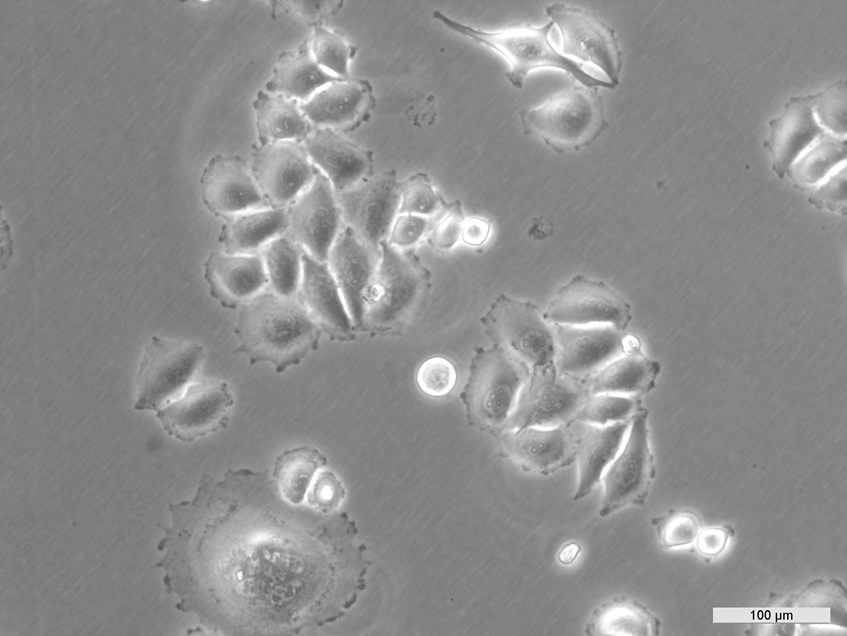                   15042203       Hela-Mitotrap-Ap1g1-FKBP       Early log-phase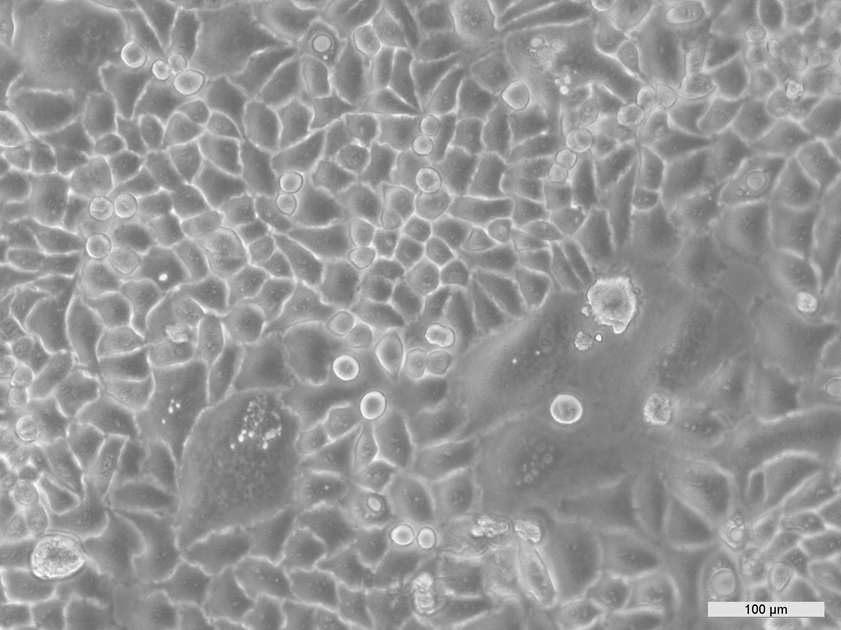                   15042203          Hela-Mitotrap-Ap1g1-FKBP     Late log-phase